For Immediate ReleaseThe Frederick Law Olmsted Society of Riverside Announces 2011 Walking Tour Schedule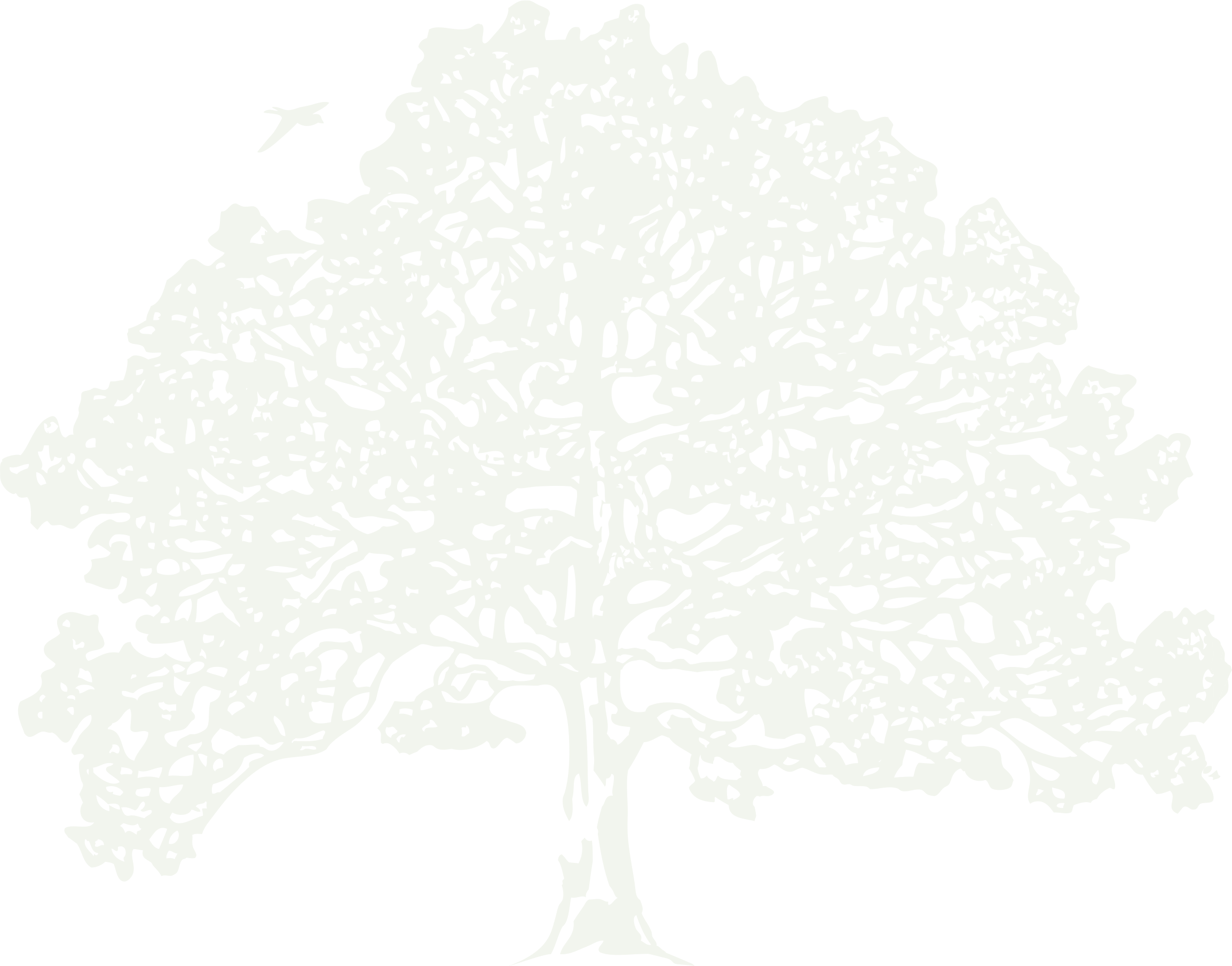 Tony Pecelunas, Olmsted Society Tours and Education Chairman, is announcing the schedule for 2011 Walking Tours of Historic Riverside. The tours privide an opportunity for residents and visitors to explore the history, landscape and architecture of this National Historic Landmark designed by Frederick Law Olmsted. There are two separate doecnt-led tours that alternate monthly on the following Sundays:NORTH TOURSMay 29July 31September 18SOUTH TOURSJune 26August 28October 30The North Tour covers the area north of the railroad tracks and features the Longcommon (key to Olmsted's plan), an architecturally significant school, a place of worship designed by Jenny, and homes by Silsbee, Wright, Perkins and Purcell & Elmslie.The South Tour includes Swan Pond Park, Scottswood Common, Wright's Country Estate & service buildings, architecture by Jenny, Drummond, Kenny & Vinci, Wittlesey, and a home designed by Olmsted's partner, Calvert Vaux.Tours depart 2:00 PM from the Riverside Railroad Depot, 90 Boomingbank Road, Riverside, IL (main train station, east side of platform) - $10 per person ($3 discount for Olmsted Society members and seniors 62+). Proceeds benefit Olmsted landscape preservation, educational programs and architectural restoration in Riverside.Special group tours can be arranged at any time upon request. for more information, call (708)552-7675, email sailboat9@comcast.net, or visit www.olmstedsociaty.net